DOCUMENT FORMAT FOR COMPLEX AND STANDARD AMENDMENTSSection A - Supporting Information Section B - Bound Documents *	should be submitted depicting advertised amendment only. If Council resolves to support amendment with modifications, these should be outlined separately in a Schedule of Modifications containing information in accordance with Regulations 44 and 53. An electronic copy of Schedule of Modifications containing track changes from advertised version is requested when lodging amendment with the WAPC.   COVER PAGE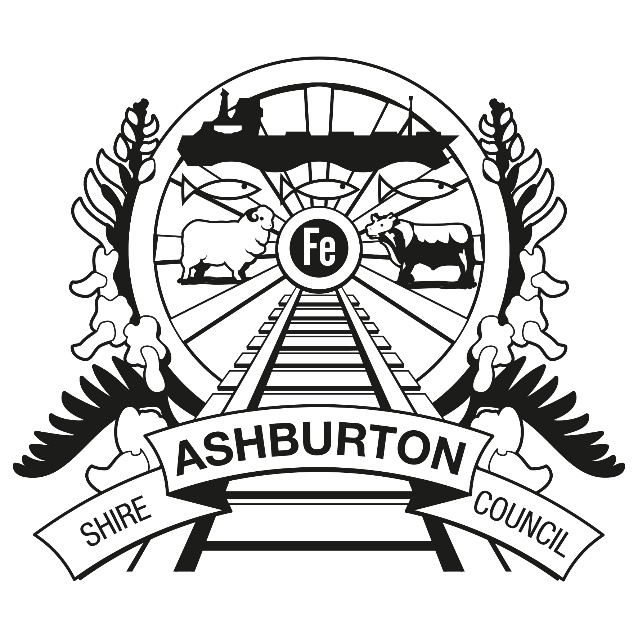 Shire of AshburtonLocal Planning Scheme No. XAmendment No. X Summary of Amendment Detailse.g. Omnibus Amendment, Reclassifying Lot X Smith Street, Perth from 'Local Reserve' to 'Residential' with a density of R40FORM 2APlanning and Development Act 2005RESOLUTION TO PREPARE OR ADOPT AMENDMENT TO LOCAL PLANNING SCHEMEShire of Ashburton Local Planning Scheme No. X[Amendment Number]Resolved that the Local Government pursuant to section 75 of the Planning and Development Act 2005, amend the above Local Planning Scheme by:[LIST COMPREHENSIVE DETAILS OF PROPOSED AMENDMENT AS IT WOULD BE ADVERTISED AND OUTLINED IN SCHEME TEXT]The amendment is standard/complex under the provisions of the Planning and Development (Local Planning Schemes) Regulations 2015 for the following reason(s):[LIST REASON(S) HERE]Dated this ________________ day of __________________ 20________________________(Chief Executive Officer)EXAMPLE OF AMENDMENT REPORTINTRODUCTIONBACKGROUNDLocationSite AreaOwnershipCurrent & Surrounding Land usesPhysical CharacteristicsInfrastructure3.0	LOCAL PLANNING CONTEXTState & Regional Planning ContextLocal Planning StrategyLocal Planning Policies4.0	PROPOSALIncluding detailed description of the amendmentPlanning JustificationOpportunities, Constraints and Issues5.0	CONCLUSIONPlanning and Development Act 2005RESOLUTION TO AMEND LOCAL PLANNING SCHEMEShire of Ashburton Local Planning Scheme No. X[Amendment Number]Resolved that the Local Government pursuant to section 75 of the Planning and Development Act 2005, amend the above Local Planning Scheme by:[LIST COMPREHENSIVE DETAILS OF PROPOSED AMENDMENT AS IT WAS ADVERTISED. DO NOT INCLUDE ANY MODIFICATIONS AS ADOPTED BY COUNCIL - TO BE INCLUDED IN SCHEDULE OF MODIFICATIONS AND NOT IN RESOLUTION]AMENDMENT MAP(IF APPLICABLE)INSERT COLOUR ZONING MAPS HEREINCLUDE EXISTING SCHEME MAP – showing the current zoning of the subject site and surrounding area.  INCLUDE PROPOSED AMENDMENT MAP – identifies the proposed changes to the subject land, all other lots (i.e. those not being changed) are to be shown as white. Maps should be:Legible and Clear;Include a legend, north point & scaleIncludes designations (SCA, R codes etc (as required)) FORM 6ACOUNCIL ADOPTION This [Complex/Standard] Amendment was adopted by resolution of the Council of the Shire of Ashburton at the [NAME] Meeting of the Council held on the [   day ]   day of [   month   ], 20[  year  ].........................................................MAYOR/SHIRE PRESIDENT..............................................................CHIEF EXECUTIVE OFFICERCOUNCIL RESOLUTION TO ADVERTISE by resolution of the Council of the Shire of Ashburton at the [NAME] Meeting of the Council held on the [   day ]   day of [   month   ], 20[  year  ], proceed to advertise this Amendment.  ..........................................................MAYOR/SHIRE PRESIDENT..............................................................CHIEF EXECUTIVE OFFICERCOUNCIL RECOMMENDATIONThis Amendment is recommended [for support/ not to be supported] by resolution of the Shire of Ashburton at the [NAME] Meeting of the Council held on the [        number        ] day of [    month    ], 20[  year ] and the Common Seal of the Shire of Ashburton was hereunto affixed by the authority of a resolution of the Council in the presence of:..........................................................MAYOR/SHIRE PRESIDENT..............................................................CHIEF EXECUTIVE OFFICERWAPC ENDORSEMENT (r.63)........................................................DELEGATED UNDER S.16 OFTHE P&D ACT 2005DATE...............................................FORM 6A - CONTINUEDAPPROVAL GRANTED.........................................................	MINISTER FOR PLANNINGDATE.................................................